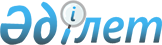 Қазақстан Республикасының жер заңнамасына сәйкес Павлодар облысы Качир ауданының пайдаланылмайтын ауыл шаруашылығы мақсатындағы жерлерге жер салығының мөлшерлемесін және бірыңғай жер салығының мөлшерлемесін жоғарылату туралы
					
			Күшін жойған
			
			
		
					Павлодар облысы Качир аудандық мәслихатының 2016 жылғы 22 сәуірдегі № 2/3 шешімі. Павлодар облысының Әділет департаментінде 2016 жылғы 05 мамырда № 5106 болып тіркелді. Күші жойылды - Павлодар облысы Качир аудандық мәслихатының 2016 жылғы 07 шілдедегі N 3/5 (алғаш ресми жарияланған күннен кейін он күнтізбелік күн өткен соң қолданысқа енгізіледі) шешімімен      Ескерту. Күші жойылды - Павлодар облысы Качир аудандық мәслихатының 07.07.2016 N 3/5 (алғаш ресми жарияланған күннен кейін он күнтізбелік күн өткен соң қолданысқа енгізіледі) шешімімен.

      Қазақстан Республикасының 2008 жылғы 10 желтоқсандағы "Салық және бюджетке төленетін басқа да міндетті төлемдер туралы" Кодексінің 386-бабы 5-тармағына, 444-бабы 1-тармағына, Қазақстан Республикасының 2001 жылғы 23 қаңтардағы "Қазақстан Республикасындағы жергілікті мемлекеттік басқару және өзін-өзі басқару туралы" Заңының 6-бабы 1-тармағы 13) тармақшасына сәйкес Качир аудандық мәслихаты ШЕШІМ ЕТЕДІ:

      1. Қазақстан Республикасының жер заңнамасына сәйкес Павлодар облысы Качир ауданының пайдаланылмайтын ауыл шаруашылығы мақсатындағы жерлерге жер салығының мөлшерлемесі 7 (жеті) есе жоғарылатылсын.

      2. Қазақстан Республикасының жер заңнамасына сәйкес Павлодар облысы Качир ауданының пайдаланылмайтын ауыл шаруашылығы мақсатындағы жерлерге бірыңғай жер салығының мөлшерлемесі 7 (жеті) есе жоғарылатылсын.

      3. Осы шешімнің орындалуын бақылау аудандық мәслихаттың аграрлық мәселелер жөніндегі тұрақты комиссиясына жүктелсін.

      4. Осы шешім алғаш ресми жарияланған күннен кейін он күнтізбелік күн өткен соң қолданысқа енгізіледі.


					© 2012. Қазақстан Республикасы Әділет министрлігінің «Қазақстан Республикасының Заңнама және құқықтық ақпарат институты» ШЖҚ РМК
				
      Сессия төрағасы

С. Ахменова

      Качир аудандық

      мәслихатының хатшысы

С. Баяндинов
